Azərbaycan Respublikasının Təhsil İnstitutunun doktoranturasına (dissertanturasına) qəbul olunmaq üçün ərizə ilə müraciət edən şəxsin 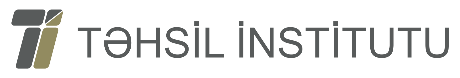 anket sorğusuSoyad, ad, ata adıAnadan olduğu gün, ay, ilAnadan olduğu yerAilə vəziyyətiTəhsi haqqında məlumatlar (təhsil müəssisənin adı və ya nömrəsi, yerləşdiyi ünvanı)        Təhsi haqqında məlumatlar (təhsil müəssisənin adı və ya nömrəsi, yerləşdiyi ünvanı)        a) Ümumi təhsil müəssisəsib) Kollecc) Bitirdiyi ali təhsil müəssisəsi -bakalavriat, ixtisas  d) Magistr təhsili aldığı yer,  ixtisase) doktorantura (sahə, ixtisas indeksi)  Elmi dərəcəElmi adMaraq dairəsiElmi fəaliyyətiƏmək fəaliyyətiƏlavə təhsil (ixtisas və təhsil pilləsi qeyd olunmaqla)Xarici dil bilgisi və səviyyəsiMükafatlarıElmi əsərləriKompüterlə iş qabiliyyəti və səviyyəsi (proqramlarla işləmə bacarığı)Beynəlxalq və Respublika konfranslarda iştirakıa) diplomb) sertifikatc) digər mükafatlarİş yeri, tutduğu vəzifəLayihələrdə iştirakıAilə vəziyyəti Son 1 ildə sahə üzrə görülən işlərStress və təzyiqə nəzarət gücüTəhsil İnstitutu haqqında məlumatlılıqTəhsil institutunu seçməkdə məqsədElmi rəhbər seçimiSonuncu oxunan elmi və bədii əsərlər Qeydiyyat ünvanıFaktiki yaşadığı ünvanƏlaqə telefonları:ev ______________           mob. _______________Elektron poçt ünvanıDigər elektron əlaqə vasitələri: FacebookWhatsAppViberTwitter